„Wokół Magicznego Drzewa”Miłośniczki literatury Andrzeja Maleszki, uczennice klasy VI d: Natalia Szuwała, Daria Pycela i Wiktoria Pycela, brały udział w eliminacjach szkolnych  IV Regionalnego Konkursu Czytelniczego „Wokół Magicznego Drzewa’.Organizatorem konkursu na terenie naszej placówki była biblioteka szkolna. 04.03.2021 roku uczennice rozwiązywały test ze znajomości treści książek z serii Magiczne Drzewo: „Świat Ogromnych” i „Inwazja”. Wykazując się  wiedzą i znajomością lektur odpowiadały z właściwą precyzją na pytania dotyczące obszernej treści opowiadań. Każda z uczennic wykonuje także pracę plastyczną oddającą scenę wybranej przygody bohaterów książek.Pracowitość Natalii, Darii, Wiktorii, zaangażowanie, chęć uczestnictwa w konkursie, promowanie czytelnictwa i pokazanie, że dla literatury jest miejsce we współczesnych czasach i jest ona źródłem wiedzy i rozrywki, zasługują na szczególne uznanie.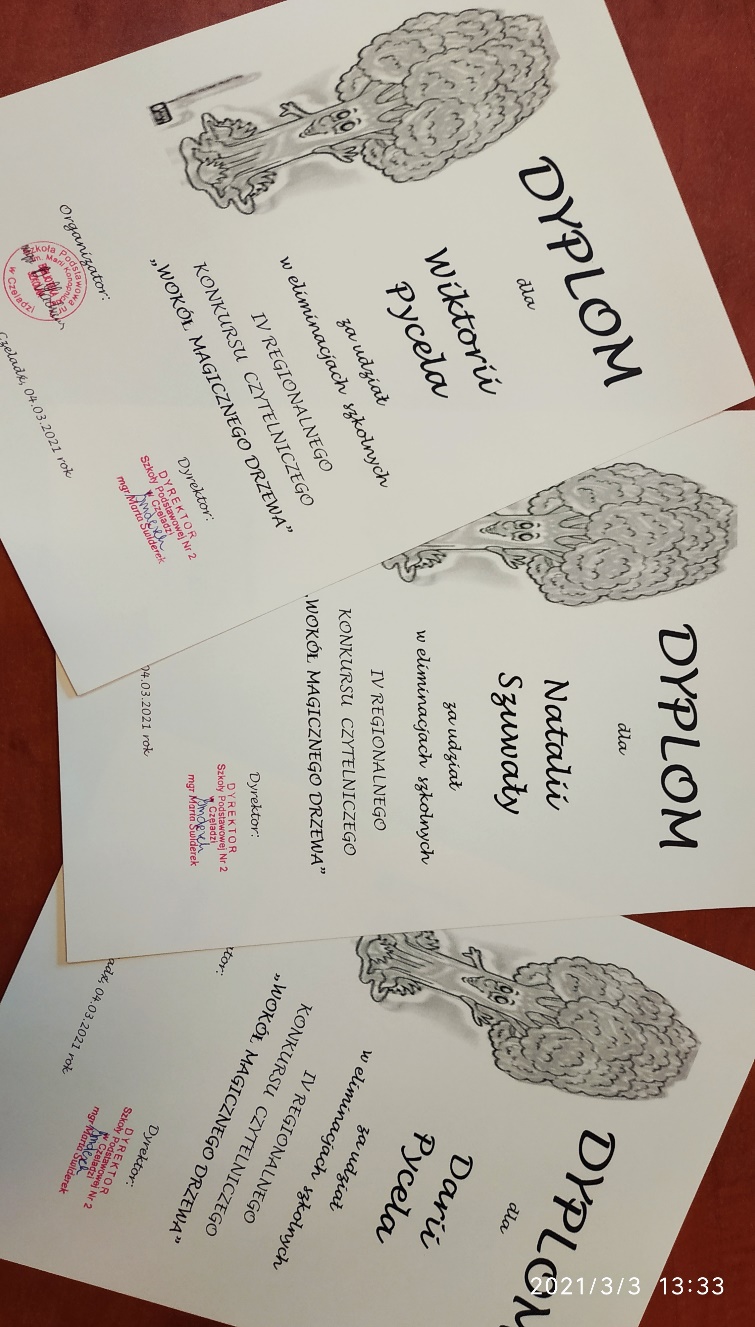 Według regulaminu, jedna z nich (laureatka etapu szkolnego) będzie reprezentowała  naszą szkołę w regionie.  Zwyciężyły teraz już wszystkie.Gratulujemy!